Pèlerinage 2022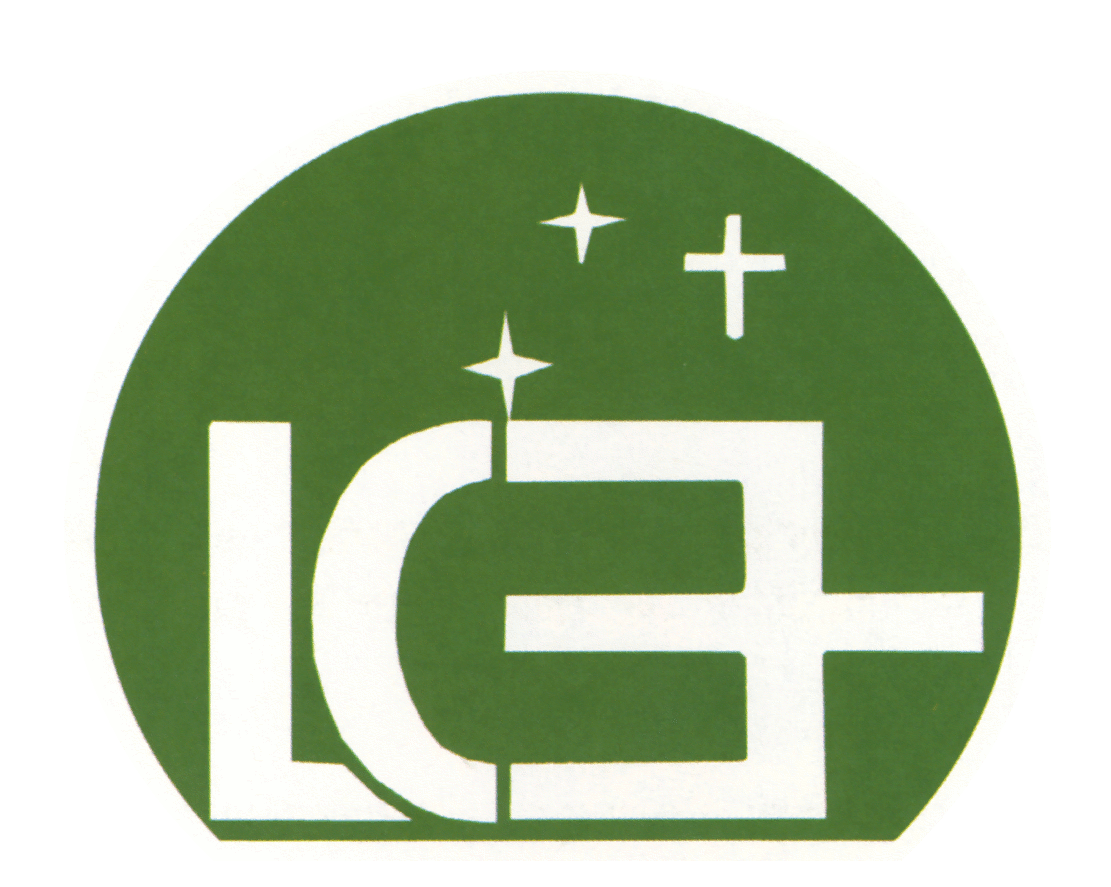 Fiche de renseignementA renvoyer avec le bulletin d’inscriptionDélégation 54-55-88Nom………………………………………………….  Prénom…………………………………..Adresse………………………………………………………………………………………………Téléphone …………………………………………………………………………………………..Adresse mail ………………………………………………………………………………………Personne à contacter en cas d’urgence ……………………………………………………..Numéro de téléphone……………………………………………………………………………Voyage Je prendrais le car au départ de Nancy………………………………………………………………………Je me rendrais à Lourdes par mes propres moyens…………………………………Jour et heure d’arrivée………………………………………………………………………Jour et heure de départ……………………………………………………………………..(merci de bien vouloir indiquer le jour de départ et d’arrivée dès l’inscription,  l’heure d’arrivée et de départ sera à communiquer avant le 12 juillet)HébergementJe souhaite partager ma chambre avec………………………………………………………Je souhaite une chambre individuelle (selon les disponibilités)…………………………J’ai un régime alimentaire : le préciser……………….……………………………………...…Autres renseignementsJe demande un dossier médical……………………………………………………………		(celui-ci sera envoyé dès l’inscription au pèlerinage)J’aurais besoin d’un fauteuil roulant………………………………………………………Je pourrais rouler un fauteuil roulant……………………………………………………..